PENGGUNAAN BAHAN FILTER  BERBEDA TERHADAP KELANGSUNGAN HIDUP DAN PERTUMBUHANBENIH IKAN GURAMI (Osphronemus goramy, Lac)SKRIPSIOleh :SRI WAHYU NENGSIHNPM :1310016111033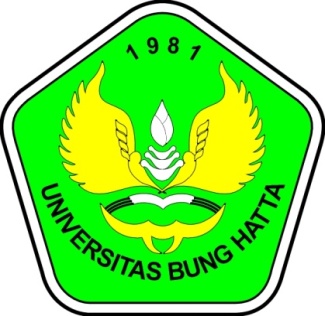 JURUSAN BUDIDAYA PERAIRANFAKULTAS PERIKANAN DAN ILMU KELAUTANUNIVERSITAS BUNG HATTAPADANG 2017